цель знакомство учащихся с интересными и актуальными профессиями, специалистами в различных быстрорастущих и новых отраслях российской экономики, предоставление информации о них. Срок проведения: февраль 2022 годаКонкурс портфолио «Путь к профессии». В конкурсе принимают участие обучающиеся 8-11 классов.  Цель: сформирован образовательный маршрут получения будущей профессии. Срок проведения: март 2022Групповые занятия с обучающимися по подготовке к ЕГЭ, ГИА: «Снятие напряженности и тревожности». Цель занятий :  создать оптимальные условия поддержки и помощи в предэкзаменационных условиях;        снизить эмоциональное напряжение обучающихся при подготовке к ЕГЭ. Срок проведения: апрель 2022       Мы надеемся , что участие в наших мероприятиях  поможет Вам ответить на вопрос «Кем быть?»Наш адрес:Россия, 152850, Ярославская область,                               г. Пошехонье, ул. Красноармейская, д. 3 Наши контакты:Телефон: (848546) 2-18-36E-mail: schola4@rambler.ruНаши специалисты:Константинова Ю.С.Заместитель директора по  воспитательной работеМеньшакова С.К.Социальный педагогНе профессия выбирает человека, а человек профессию.
                                                      Сократ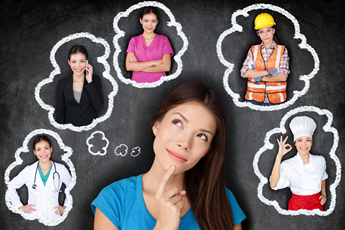 Муниципальное бюджетное общеобразовательное учреждение средняя школа                                                                               №1 г. ПошехоньеКалейдоскоппрофессий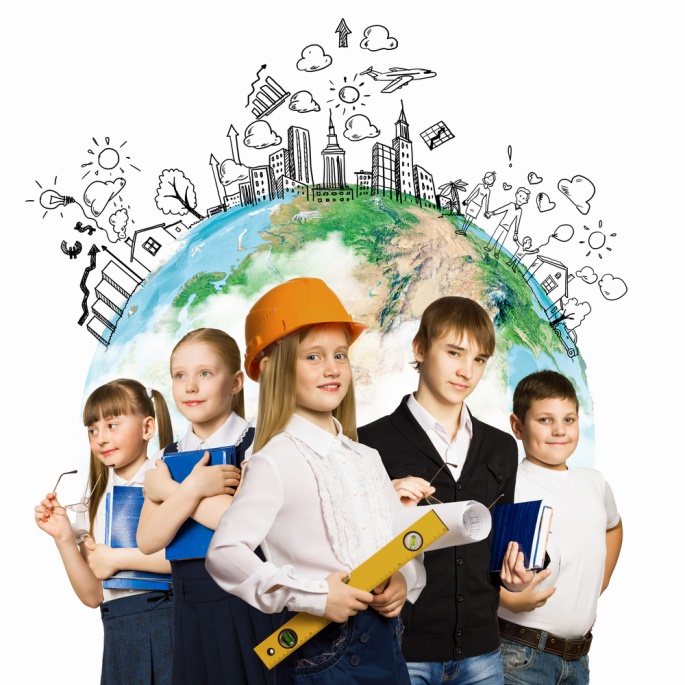 Пошехонье, 2021Сколько существует на земле человек, столько он стоит перед выбором. И один из главных выборов, который он делает, кем быть и каким быть. От ответа на вопрос «Кем быть?», который человек должен дать уже в школе, зависит благополучие всей его дальнейшей жизни.Поэтому в нашей школе разработана система профриентационной работы и вашему вниманию, мы предлагаем самые яркие её мероприятия.Наши мероприятия   Неделя профориентации. В рамках её прошли  профориентационные уроки:  - Тема урока «Хочу. Могу. Буду»  (6-7 классы)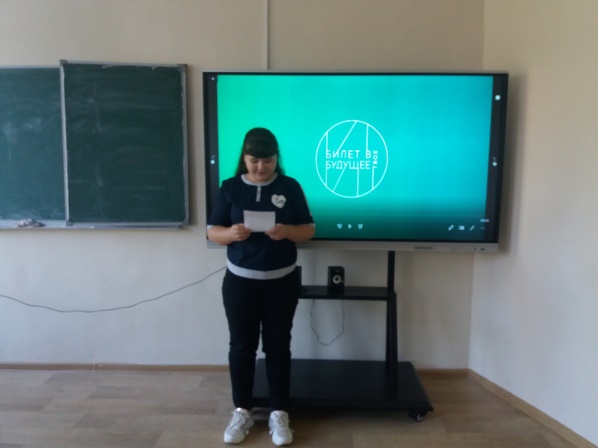 - На профориентационных уроках в 8-9 классах  обсуждались вопросы:  Что такое профессия? Насколько разнообразен мир профессий? Какие существуют профессиональные направления? Как выбрать соответствующий профессиональным запросам уровень образования?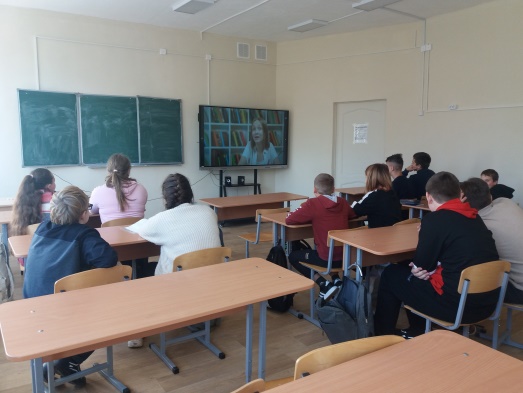 -Цели поведения уроков в 10-11 классах, является информирование обучающихся об особенностях рынка труда, «проигрывание» вариантов выбора (альтернатив) профессии, формирование представления о компетентностном профиле специалистов из разных направлений, знакомство с инструментами и мероприятиями профессионального выбора. Сроки проведения: октябрь 2021 года.Конкурс рисунков «Профессия моих родителей».  Проводится для учащихся с 1- 4 класс. Основная цель: познакомиться с миром профессий, через профессию своих родителей. Проводится с 29.11-10.12.2021Конкурс фотографий  «Профессионал в кадре». Конкурс проводится для  обучающихся 5-8 классов. Основная цель: расширение представлений обучающихся о профессиях, возможностях и условиях труда, повышение престижа трудоустройства в различных сферах профессиональной деятельности. Сроки проведения с 29.11.-10.12.2021г.Конкурс презентаций и видеороликов  «Я в мире профессий».Профориентационная игра  «Мир профессий», мероприятие для учащихся 10-11 классов. Основная цель: актуализировать процесс профессионального самоопределения учащихся за счет специальной организации их деятельности, включающей получение знаний о себе и о мире труда и профессий, подготовить школьников к сознательному выбору профессии. Срок проведения: январь 2022 года.Профориентационная квест- игра  «Угадай профессию», для обучающихся 5-8 классов. Основная 